Homework_10_19_10_20Solve.  Show your steps and check.  Circle your answer.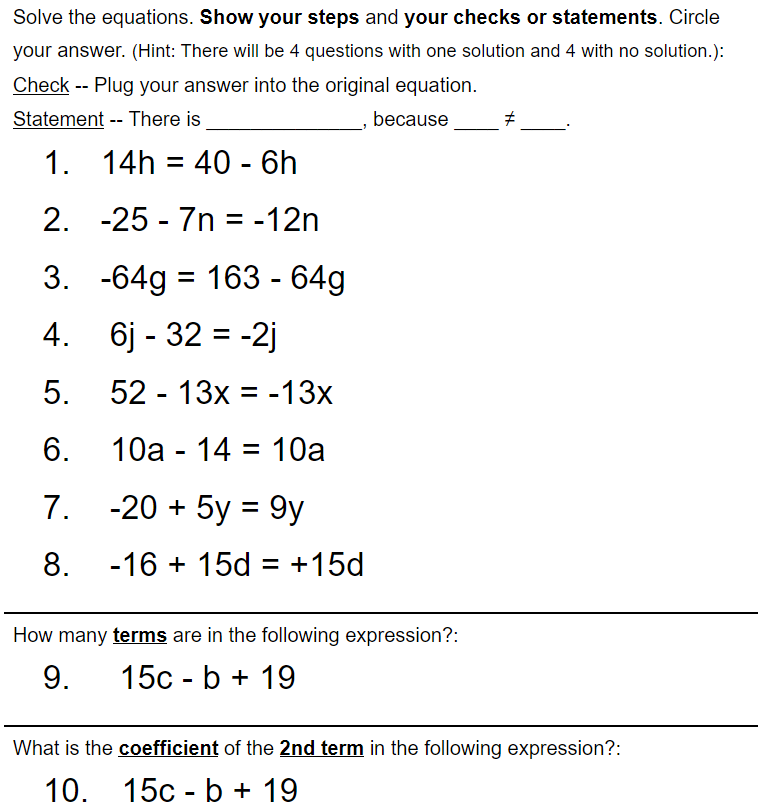 Take a picture and upload (insert) below:  